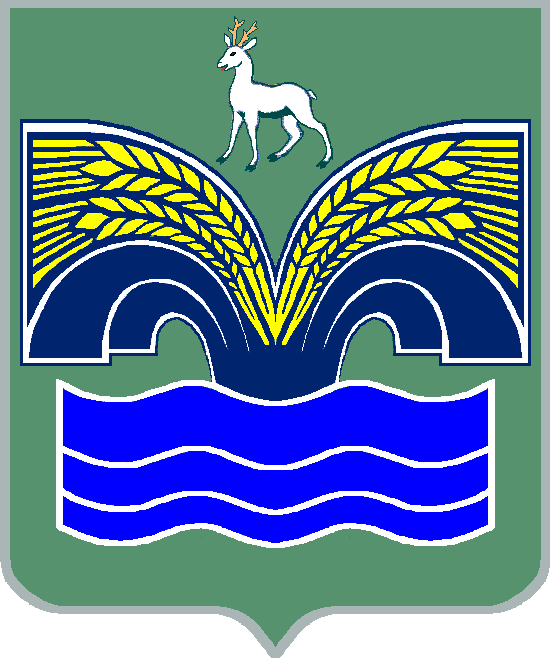 АДМИНИСТРАЦИЯМУНИЦИПАЛЬНОГО РАЙОНА КРАСНОЯРСКИЙСАМАРСКОЙ ОБЛАСТИПОСТАНОВЛЕНИЕот _____________  № ______Об утверждении Порядка предоставления субсидий гражданам, ведущим личное подсобное хозяйство на территории муниципального района Красноярский Самарской области, в целях возмещения затрат в связи с производством сельскохозяйственной продукции в части расходов на содержание маточного поголовья крупного рогатого скота        В целях реализации переданных государственных полномочий по поддержке сельскохозяйственного производства, в соответствии с Федеральным законом от 06.10.2003 № 131-ФЗ «Об общих принципах организации местного самоуправления в Российской Федерации», Законом Самарской области от 03.04.2009 № 41-ГД «О наделении органов местного самоуправления на территории Самарской области отдельными государственными полномочиями по поддержке сельскохозяйственного производства», п. 5 ст. 40 Устава  муниципального района Красноярский Самарской области, принятого решением Собрания представителей муниципального района Красноярский Самарской области от 14.05.2015  № 20-СП, постановлением Правительства Самарской области от 29.12.2022 № 1268 «О внесении изменений в отдельные постановления Правительства Самарской области», Администрация муниципального района Красноярский Самарской области ПОСТАНОВЛЯЕТ:1. Утвердить прилагаемый Порядок предоставления субсидий гражданам, ведущим личное подсобное хозяйство на территории муниципального района Красноярский Самарской области, в целях возмещения затрат в связи с производством сельскохозяйственной продукции в части расходов на содержание маточного поголовья крупного рогатого скота.                     2. Контроль за выполнением настоящего постановления возложить на заместителя Главы муниципального района Красноярский Самарской области по управлению муниципальной собственностью и сельскому хозяйству Сидюкову Т.Л.3. Опубликовать настоящее постановление в газете «Красноярский вестник».4. Настоящее постановление вступает в силу со дня его официального опубликования.Глава района                                                                              М.В.БелоусовГимелева 2-11-91ПОРЯДОКпредоставления субсидий гражданам, ведущим личноеподсобное хозяйство на территории муниципального района Красноярский Самарской области, в целях возмещения затрат в связи с производством сельскохозяйственной продукции в части расходов на содержание маточного поголовья крупного рогатого скота1. Общие положения1.1. Настоящий Порядок устанавливает механизм  предоставления  за счет поступающих в бюджет муниципального района Красноярский Самарской области средств из бюджета Самарской области субсидий гражданам, ведущим личное подсобное хозяйство на территории муниципального района Красноярский Самарской области (далее – личные подсобные хозяйства), в целях возмещения затрат в связи с производством сельскохозяйственной продукции в части расходов на содержание маточного поголовья крупного рогатого скота (далее соответственно – коров, субсидии). 1.2. Настоящий Порядок разработан в целях реализации государственной программы Самарской области «Развитие сельского хозяйства и регулирование рынков сельскохозяйственной продукции, сырья и продовольствия Самарской области» на 2014 – 2030 годы, утвержденной постановлением Правительства Самарской области от 14.11.2013 № 624, Закона Самарской области от 03.04.2009 № 41-ГД «О наделении органов местного самоуправления на территории Самарской области отдельными государственными полномочиями по поддержке сельскохозяйственного производства», в соответствии с Порядком расходования субвенций, предоставляемых местным бюджетам из областного бюджета в целях финансового обеспечения расходных обязательств муниципальных районов в Самарской области, возникающих при выполнении переданного им государственного полномочия Самарской области по предоставлению  субсидий сельскохозяйственным товаропроизводителям и организациям агропромышленного комплекса, осуществляющим свою деятельность на территории Самарской области, в целях возмещения затрат в связи с производством сельскохозяйственной продукции в части расходов на развитие молочного скотоводства Самарской области (далее - субвенции), утверждённым постановлением Правительства Самарской области  от 19.02.2013  №44 «О мерах, направленных на реализацию переданных органам местного самоуправления на территории  Самарской области отдельных государственных полномочий по поддержке сельскохозяйственного производства».1.3. Субсидии предоставляются в соответствии со сводной бюджетной росписью муниципального района Красноярский Самарской области на соответствующий финансовый год в пределах лимитов бюджетных обязательств, доведенных в установленном порядке до МКУ – Управление сельского хозяйства администрации муниципального района Красноярский Самарской области (далее – управление).1.4. Субсидии предоставляются за счет и в пределах субвенций.2. Предоставление субсидий2.1. Субсидии предоставляются Администрацией муниципального района Красноярский Самарской области (далее – администрация)  в лице управления на безвозмездной и безвозвратной основе  гражданам, ведущим личное подсобное хозяйство в соответствии с Федеральным законом «О личном подсобном хозяйстве», признанным сельскохозяйственными товаропроизводителями в соответствии с пунктом 1 части 2 статьи 3 Федерального закона «О развитии сельского хозяйства», осуществляющим производство сельскохозяйственной продукции на территории муниципального района Красноярский Самарской области (далее - участники отбора)  посредством проведения отбора путем запроса предложений, в целях возмещения затрат, понесенных участниками отбора в предыдущем и (или) текущем финансовых годах на содержание маточного поголовья крупного рогатого скота.  2.2. Субсидии предоставляются участникам отбора, соответствующим следующим критериям:а) имеют в наличии поголовье коров по состоянию на 1 января текущего финансового года; б) на дату обращения в управление для предоставления субсидий:не имеют просроченную (неурегулированную) задолженность по   денежным обязательствам перед администрацией; не имеют просроченную задолженность по возврату в бюджет       Самарской области субсидий, предоставленных министерством сельского хозяйства и продовольствия Самарской области (далее – министерство) в соответствии с нормативными правовыми актами Самарской области; не являются получателями средств из местного бюджета в соответствии с иными муниципальными правовыми актами на цели, указанные в пункте 2.17 настоящего Порядка; имеют в наличии земельный участок, предоставленный и (или) приобретенный для ведения личного подсобного хозяйства;имеют в наличии поголовье коров, в отношении которых государственной ветеринарной службой в текущем финансовом году проведены необходимые ветеринарно-санитарные мероприятия, численностью не ниже показателя по состоянию на 1-е число месяца обращения участника отбора в управление для получения субсидии;не осуществляют деятельность на территории, признанной эпизоотическим очагом инфекционных заболеваний сельскохозяйственных животных (бруцеллез, туберкулез, лейкоз), в отношении которой введены ограничительные мероприятия (карантин).Соответствие критерию, указанному в подпункте «а» настоящего пункта, подтверждается документом, указанным в абзаце четвертом    пункта 2.6 настоящего Порядка.Соответствие критериям, указанным в абзацах втором, четвертом, пятом подпункта «б» настоящего пункта, подтверждается в рамках деятельности администрации, управления.Соответствие критериям, указанным в абзацах третьем, шестом, седьмом подпункта «б» настоящего пункта, подтверждается на основании информации, полученной администрацией, управлением в рамках взаимодействия с органами исполнительной власти Самарской области. 2.3. Сведения о субсидии размещаются на едином портале бюджетной системы Российской Федерации в информационно-телекоммуникационной сети Интернет (далее – единый портал) (в разделе единого портала) не позднее 15-го рабочего дня, следующего за днем принятия решения о бюджете (решения о внесении изменений в решение    о бюджете). 2.4. В целях проведения отбора управление размещает на официальном сайте администрации (https://kryaradm.ru) объявление о проведении отбора и на едином портале указатель страницы официального сайта администрации, содержащей объявление о проведении отбора, не менее чем за 3 рабочих дня до даты начала приема заявок на участие в отборе по форме согласно приложению 1 к настоящему Порядку (далее – заявка), представляемых участниками отбора.2.5. В объявлении о проведении отбора указывается следующая     информация:  срок проведения отбора, при этом дата начала подачи или окончания приема предложений (заявок) участников отбора не может быть ранее     10-го календарного дня, следующего за днем размещения объявления          о проведении отбора;наименование, место нахождения, почтовый адрес, номер контактного телефона и адрес электронной почты управления;результат предоставления субсидии, указанный в пункте 2.31 настоящего Порядка;доменное имя, и (или) сетевой адрес, и (или) указатель страниц сайта в информационно-телекоммуникационной сети Интернет, на котором обеспечивается проведение отбора;требования к участникам отбора в соответствии с пунктом 2.2 настоящего Порядка и перечень документов, представляемых участниками отбора для подтверждения их соответствия указанным требованиям;порядок подачи заявок на участие в отборе и требования, предъявляемые к форме и содержанию заявок, подаваемых участниками отбора;порядок отзыва заявок, порядок возврата заявок, определяющий         в том числе основания для возврата заявок участникам отбора, порядок внесения изменений в заявки; правила рассмотрения и оценки заявок в соответствии с              пунктами 2.8 – 2.16 настоящего Порядка;порядок предоставления участникам отбора разъяснений положений объявления о проведении отбора, даты начала и окончания срока такого предоставления;срок, в течение которого прошедшие отбор участники отбора должны подписать соглашение о предоставлении субсидии (далее – соглашение) в соответствии с пунктом 2.22 настоящего Порядка;условия признания прошедшего отбор участника отбора уклонившимся от заключения соглашения;дата размещения на официальном сайте администрации результатов отбора, а также на едином портале указателя страницы официального сайта администрации, содержащей результаты отбора, которая не может быть позднее 14-го календарного дня, следующего за днем определения участника отбора, прошедшего отбор.2.6. В целях участия в отборе для получения субсидий участники      отбора представляют в управление следующие документы:заявка;справка - расчет для предоставления субсидии по форме согласно приложению 2 к настоящему Порядку (далее – справка-расчет); выписка из похозяйственной книги об учете личного подсобного   хозяйства, подтверждающая наличие поголовья сельскохозяйственных животных по состоянию на 1 января текущего финансового года, 1-е число месяца обращения участника отбора в управление для получения субсидии, а также подтверждающая наличие у участника отбора земельного участка для ведения личного подсобного хозяйства;документы, подтверждающие фактически понесенные в предыдущем и (или) текущем финансовых годах затраты на содержание коров, включая следующие документы: копии накладных, и (или) универсальных передаточных документов, и (или) товарных чеков, и (или) актов, подтверждающих приобретение товаров, выполнение работ (оказание услуг); копии кассовых чеков и (или) иные документы, не противоречащие действующему законодательству, заверенные участником отбора;    документ с указанием платежных реквизитов участника отбора.2.7. В случае осуществления участником отбора деятельности на     территории городского поселения муниципального района Красноярский Самарской области, документы, указанные в пункте 2.6 настоящего Порядка, представляются участником отбора в управление согласно приложению 3 к настоящему Порядку.2.8. Управление осуществляет регистрацию  заявок в порядке их поступления в специальном журнале, листы которого должны быть пронумерованы, прошнурованы, скреплены печатью управления (далее – журнал регистрации). С даты регистрации заявки участника отбора начинается процесс рассмотрения  и оценки заявки.  2.9. Заявки участников отбора и представленные ими документы, указанные в пункте 2.6 настоящего Порядка, рассматриваются                      и оцениваются управлением на предмет их соответствия установленным в объявлении о проведении отбора требованиям в течение 15 рабочих дней со дня их регистрации, в том числе посредством взаимодействия управления с органами исполнительной власти Самарской области.   2.10. Участник отбора вправе внести изменения в заявку и прилагаемые к ней документы в течение 5 рабочих дней с даты регистрации заявки.   Изменения оформляются письмом участника отбора с приложением необходимых документов и становятся неотъемлемой частью заявки.2.11. Участник отбора вправе отозвать заявку без объяснения причин в течение 10 рабочих дней с даты регистрации заявки.2.12. Основаниями для отклонения заявок являются:несоответствие участника отбора категории, установленной абзацем первым пункта 2.1 настоящего Порядка;несоответствие участника отбора критериям, установленным   пунктом 2.2 настоящего Порядка; недостоверность представленной участником отбора информации,     в том числе информации о месте нахождения и адресе участника отбора;подача участником отбора заявки после даты и (или) времени, определенных для подачи заявки, или до начала объявления отбора.2.13. Участники отбора после устранения причин, послуживших    основанием для отклонения заявки, вправе вновь обратиться в управление в порядке и сроки, указанные в объявлении о проведении отбора. Участник отбора может подать неограниченное количество заявок в течение срока проведения отбора.2.14. Прошедшими отбор признаются участники отбора, заявки      которых рассмотрены управлением в порядке, установленном пунктом 2.9 настоящего Порядка, при отсутствии оснований, предусмотренных пунктом 2.12 настоящего Порядка.2.15. По результатам рассмотрения заявки управление одновременно принимает следующие решения:признать участника отбора прошедшим отбор (отклонить заявку);предоставить субсидию (отказать в предоставлении субсидии).Решения управления, предусмотренные абзацами вторым и третьим настоящего пункта, оформляются в виде реестров участников отбора, прошедших отбор (участников отбора, заявки которых отклонены), и получателей субсидий (участников отбора, которым отказано в предоставлении субсидий), подписываемых уполномоченным руководителем управления должностным лицом. Отклоненные и отозванные заявки возвращаются управлением в срок не позднее 10 рабочих дней со дня принятия управлением решения об отклонении заявки или отзыва заявки участником отбора.2.16. Управление в срок не позднее 14-го календарного дня со дня принятия решения по результатам рассмотрения заявок осуществляет размещение на официальном сайте администрации информации о результатах рассмотрения заявок, а также на едином портале указателя страницы официального сайта администрации, содержащей указанную информацию, включающей следующие сведения:  дату, время и место проведения рассмотрения заявок;информацию об участниках отбора, заявки которых были рассмотрены;информацию об участниках отбора, заявки которых были отклонены, с указанием причин их отклонения, в том числе положений объявления      о проведении отбора, которым не соответствуют такие заявки;наименование получателей субсидии, с которыми заключается        соглашение, и размер предоставляемых им субсидий. 2.17. Субсидия предоставляется участникам отбора, прошедшим     отбор и включенным в реестр получателей субсидий в соответствии            с абзацем третьим пункта 2.15 настоящего Порядка (далее – получатели),    в случае отсутствия оснований для отказа в предоставлении субсидий        в целях возмещения затрат, понесенных получателями в предыдущем         и (или) текущем финансовых годах на содержание коров (за исключением затрат, ранее возмещенных в соответствии с действующим законодательством). 2.18. Размер предоставляемой получателю субсидии исчисляется    как произведение ставки расчета размера субсидии на содержание       одной коровы, равной 5 000 рублей, и количества коров, имеющихся                       у получателя по состоянию на 1-е число месяца обращения получателя       в управление для получения субсидии, в отношении которых в текущем финансового году государственной ветеринарной службой проведены необходимые ветеринарно-санитарные мероприятия. Размер предоставляемой получателю субсидии на содержание коров не может превышать объема фактически понесенных получателем затрат на содержание коров. 2.19. Основаниями для отказа в предоставлении получателю субсидии являются: а) несоответствие представленных получателем субсидии документов требованиям, указанным в объявлении о проведении отбора, или непредставление (представление не в полном объеме) указанных документов; б) установление факта недостоверности представленной получателем субсидии информации; в) отсутствие или использование управлением в полном объеме субвенций, распределенных законом Самарской области об областном бюджете на очередной финансовый год и плановый период; г) превышение суммы субсидии, указанной получателем в справке-расчете, над остатком объема лимитов бюджетных обязательств по предоставлению субсидий, доведенных в установленном порядке управлению (с учетом порядка регистрации заявок в журнале регистрации). 2.20. В случае принятия решения об отказе в предоставлении субсидии представленные получателем документы подлежат возврату          с мотивированным отказом (в письменной форме) в течение 10 рабочих дней со дня подписания реестра получателей, которым отказано в предоставлении субсидий. 2.21. Участник отбора после устранения причин, указанных в подпунктах «а», «б» пункта 2.19 настоящего Порядка, послуживших основанием для отказа в предоставлении субсидии, вправе вновь обратиться в управление в порядке и сроки, указанные в объявлении о проведении отбора. 2.22. Управление в целях предоставления субсидий осуществляет:заключение соглашения в течение 5 рабочих дней со дня принятия решения о предоставлении получателю субсидии в соответствии с типовой формой, установленной финансовым управлением администрации, с включением в соглашение условий о согласовании новых условий соглашения или о расторжении соглашения при недостижении   согласия по новым условиям в случае уменьшения управлению ранее доведенных лимитов бюджетных обязательств, приводящего к невозможности предоставления субсидии в размере, определенном в соглашении;заключение дополнительного соглашения к соглашению, в том числе дополнительного соглашения о расторжении соглашения (при необходимости), в соответствии с типовой формой, установленной финансовым управлением администрации.2.23. Основанием для признания получателя уклонившимся от       заключения соглашения с управлением является подписание соглашения ненадлежащим лицом либо неподписание получателем субсидии соглашения в срок, указанный в абзаце втором пункта 2.22 настоящего Порядка. 2.24. Внесение изменений в соглашение осуществляется по инициативе управления и (или) получателя путем заключения дополнительного соглашения к соглашению, которое является его неотъемлемой частью, на основании уведомления одной из сторон, направленного заказным письмом или посредством электронной почты. 2.25. Условиями заключения дополнительного соглашения являются:уменьшение управлению ранее доведенных лимитов бюджетных обязательств, приводящее к невозможности предоставления субсидии в размере, определенном в соглашении;выявление необходимости изменения размера субсидии при наличии неиспользованных лимитов бюджетных обязательств на основании предложения получателя с приложением информации, содержащей финансово-экономическое обоснование данного изменения;изменение реквизитов любой из сторон;исправление технической ошибки;иные условия по согласованию сторон.Дополнительное соглашение заключается в течение 5 рабочих дней со дня получения уведомления одной из сторон.2.26. Расторжение соглашения осуществляется управлением в одностороннем порядке в случае:прекращения деятельности получателя субсидии;нарушения получателем порядка, целей и условий предоставления субсидии, установленных настоящим Порядком;недостижения получателем субсидии результатов предоставления субсидии.2.27. При недостижении согласия по новым условиям в случае уменьшения управлению ранее доведенных лимитов бюджетных обязательств, приводящего к невозможности предоставления субсидии в размере, определенном в соглашении, в течение 5 рабочих дней заключается дополнительное соглашение о расторжении соглашения.    Соглашение может быть расторгнуто по иным условиям при достижении согласия сторон, выраженного в уведомлении одной из сторон, направленном заказным письмом либо посредством электронной почты,       в те же сроки.2.28. Предоставление субсидии осуществляется на основании реестра получателей субсидий в течение 10 рабочих дней со дня его подписания путем перечисления суммы субсидии на счет, открытый получателю в учреждениях Центрального банка Российской Федерации или кредитных организациях и указанный в соглашении. 2.29. После получения субсидий получатели должны соблюдать следующие условия их предоставления:исполнение соглашения, дополнительного соглашения к соглашению, в том числе дополнительного соглашения о расторжении соглашения (при необходимости);достижение результата предоставления субсидии, указанного в пункте 2.31 настоящего Порядка;отсутствие выявленных в ходе проверок, проводимых уполномоченными органами, недостоверных сведений в документах, представленных в соответствии с пунктами 2.6, 2.30 настоящего Порядка, а также фактов неправомерного получения субсидии.2.30. После получения субсидий получатели обязаны представлять      в управление не позднее 1 февраля очередного финансового года отчетность о достижении значений результатов предоставления субсидий по форме, определенной типовой формой соглашения, установленной финансовым управлением администрации. 2.31. Планируемым к достижению результатом предоставления получателю субсидии является достижение им производственного показателя:поголовье коров по состоянию на последний день текущего финансового года численностью не ниже показателя по состоянию на         1-е число месяца обращения получателя в управление для получения субсидии, за исключением случаев невозможности выполнения данного условия вследствие непреодолимой силы, то есть чрезвычайных и непредотвратимых обстоятельств природного и (или) техногенного характера. Конечное значение результата и точная дата его завершения устанавливаются в соглашении. Типом результата предоставления субсидии, определенным в соответствии с Порядком проведения мониторинга достижения результатов предоставления субсидии, в том числе грантов в форме субсидий, юридическим лицам, индивидуальным предпринимателям, физическим лицам – производителям товаров, работ, услуг, утвержденным приказом Министерства финансов Российской Федерации от 29.09.2021 № 138н (далее – приказ Министерства финансов Российской Федерации), является производство (реализация) продукции.2.32. В случае если получателем не достигнут результат предоставления субсидии, предусмотренный соглашением, субсидия подлежит возврату в местный бюджет в порядке, установленном       пунктом 2.34 настоящего Порядка, в объеме, рассчитанном по формулеVвозврата = Vсубсидии x k,где Vсубсидии – размер субсидии, полученной получателем субсидии;k – коэффициент возврата субсидии.Коэффициент возврата субсидии рассчитывается по формулеk = 1 – T / S,где T – фактически достигнутое значение результата предоставления субсидии на дату, указанную в соглашении; S – значение результата предоставления субсидии, установленное соглашением. 2.33. Основанием для освобождения от применения мер ответственности, предусмотренных пунктом 2.32 настоящего Порядка, является документально подтвержденное наступление обстоятельств непреодолимой силы, то есть чрезвычайных и непредотвратимых обстоятельств природного и (или) техногенного характера, препятствующих исполнению соответствующих обязательств.2.34. В случае нарушения получателем условий, предусмотренных пунктом 2.29 настоящего Порядка, целей и порядка предоставления субсидий получатель обязан в течение 10 дней со дня получения письменного требования управления о возврате субсидии или ее части возвратить в доход местного бюджета предоставленную субсидию или ее часть, полученную неправомерно.В случае если субсидия или ее часть не возвращены в установленный срок, они взыскиваются в доход местного бюджета в порядке, установленном действующим законодательством.2.35. Управление осуществляет в отношении получателей субсидий проверку соблюдения порядка и условий предоставления субсидий, в том числе в части достижения результатов их предоставления.Министерство осуществляет в отношении получателей субсидий проверку соблюдения порядка и условий предоставления субсидий,               в том числе в части достижения результатов их предоставления.Органы государственного финансового контроля при осуществлении государственного финансового контроля проводят в отношении получателей субсидий проверку соблюдения порядка и условий предоставления субсидий, в том числе в части достижения результатов их предоставления.2.36. Управление проводит в отношении получателей субсидии мониторинг достижения результата предоставления субсидии исходя из достижения значений результатов предоставления субсидии и событий, отражающих факт завершения соответствующего мероприятия по получению результата предоставления субсидии (контрольная точка), в порядке и по формам, которые установлены приказом Министерства финансов Российской Федерации.ЗАЯВКА на участие в отборе для предоставления субсидииВ соответствии с Порядком _______________________________________ ____________________________________________________________________,утвержденным  (указывается муниципальный правовой акт)  (далее – Порядок), прошу рассмотреть представленные документы для получения в 20 ___ году субсидии в целях возмещения затрат, понесенных в 20 ___ году (годах) в связи с производством сельскохозяйственной продукции в части расходов на           содержание коров (далее – субсидия), посредством проведения отбора путем  запроса предложений (далее – отбор).1.  Настоящей заявкой подтверждаю достоверность информации          (сведений), содержащейся в представленных документах или их копиях. 2. (Фамилия И.О. участника отбора) осуществляет ведение личного    подсобного хозяйства на территории муниципального района Красноярский Самарской области.3.  (Фамилия И.О. участника отбора)  на дату обращения в администрацию муниципального района Красноярский Самарской области (далее - администрация) для предоставления субсидии соответствует следующим критериям: не имеет просроченную (неурегулированную) задолженность по            денежным обязательствам перед администрацией;не имеет просроченную задолженность по возврату в бюджет Самарской области субсидий, предоставленных министерством сельского хозяйства и  продовольствия Самарской области (далее – министерство) в соответствии         с нормативными правовыми актами Самарской области;не является получателем средств из местного бюджета в соответствии с иными муниципальными правовыми актами на цели, указанные в пункте 2.17 Порядка; имеет в наличии земельный участок для ведения личного подсобного    хозяйства;имеет в наличии поголовье коров численностью ___________ голов                (головы), в отношении которых государственной ветеринарной службой            в текущем финансовом году проведены необходимые ветеринарно-санитарные мероприятия;не осуществляет деятельность на территории, признанной                      эпизоотическим очагом инфекционных заболеваний сельскохозяйственных   животных (бруцеллез, туберкулез, лейкоз), в отношении которой введены                 ограничительные мероприятия (карантин).  4. (Фамилия И.О. участника отбора) согласен (согласна) на публикацию (размещение) в информационно-телекоммуникационной сети Интернет         информации об участии в отборе, о подаваемой заявке, иной информации об участнике отбора, связанной с соответствующим отбором, а также согласен (согласна) на обработку персональных данных.5. (Фамилия И.О. участника отбора) предупрежден (предупреждена)        об уголовной, административной и гражданско-правовой ответственности        за представление заведомо недостоверной информации (ложных сведений)         в документах, а также нарушение целей, порядка и условий предоставления     субсидии.6. Даю согласие на осуществление МКУ – Управление сельского хозяйства администрации муниципального района Красноярский Самарской области проверок достоверности сведений и документов, представленных в целях предоставления субсидии, на осуществление МКУ – Управление сельского хозяйства администрации муниципального района Красноярский Самарской области, министерством и органами государственного финансового контроля проверок соблюдения (Фамилия И.О. участника отбора) порядка         и условий предоставления субсидии, в том числе в части достижения               результатов ее предоставления. Согласие действует со дня подписания настоящей заявки.7. Прилагаемые к настоящей заявке документы не подтверждают затраты, ранее возмещенные в соответствии с действующим законодательством.   8. В случае признания (Фамилия И.О. участника отбора) прошедшим     (прошедшей) отбор прошу предоставить субсидию в размере, определенном      в соответствии с Порядком. Приложение (опись прилагаемых документов):1. ________________________.2. ________________________.3.________________________ и т. д.Участник отбора                   _____________                 _____________                                            подпись                         И.О.Фамилия                      ДатаСправка-расчетдля предоставления субсидий гражданам, ведущим личное подсобное хозяйство на территории муниципального района Красноярский Самарской области, в целях возмещения затрат в связи с производством сельскохозяйственной продукции в части расходов на содержание коров______________________________________________________________________________________________________(полностью фамилия, имя, отчество, муниципальный район)ИНН ____________________________, 20 ___ г.                       Гражданин, ведущий личное подсобное хозяйство                                  ___________                       ______________                                                                                                                                подпись 	                     И.О.Фамилия                                                                                                               Дата         ________          *Указывается количество коров по состоянию на 1-е число месяца обращения в орган местного самоуправления для получения субсидии.                  Перечень городских поселений, расположенных в границах муниципального района Красноярский Самарской области       *Участники отбора, местом нахождения которых является городской округ или городское поселение и (или) которые осуществляют свою деятельность на территории городского округа или городского поселения, представляют соответствующую отчетность и (или) документы в органы местного самоуправления указанных муниципальных районов Самарской области.УТВЕРЖДЕНпостановлением администрациимуниципального района Красноярский Самарской областиот ______________ № _____ПРИЛОЖЕНИЕ 1к Порядку предоставления  субсидий гражданам, ведущим личное подсобное хозяйство на территории муниципального района Красноярский Самарской области, в целях возмещения затрат в связи с производством сельскохозяйственной продукции в части расходовна содержание маточного поголовья крупного рогатого скота ПРИЛОЖЕНИЕ 1к Порядку предоставления  субсидий гражданам, ведущим личное подсобное хозяйство на территории муниципального района Красноярский Самарской области, в целях возмещения затрат в связи с производством сельскохозяйственной продукции в части расходовна содержание маточного поголовья крупного рогатого скота ПРИЛОЖЕНИЕ 1к Порядку предоставления  субсидий гражданам, ведущим личное подсобное хозяйство на территории муниципального района Красноярский Самарской области, в целях возмещения затрат в связи с производством сельскохозяйственной продукции в части расходовна содержание маточного поголовья крупного рогатого скота В администрацию муниципальногорайона Красноярский Самарской области___________________________________ от _________________________________   (Фамилия И.О. участника отбора__________________________________указывается полностью) __________________________________(место нахождения участника отбора)__________________________________(контактные данные)__________________________________ИННПРИЛОЖЕНИЕ 2к Порядку предоставления  субсидий гражданам, ведущим личное подсобное хозяйство на территории муниципального района Красноярский Самарской области, в целях возмещения затрат в связи с производством сельскохозяйственной продукции в части расходовна содержание маточного поголовья крупного рогатого скота Наименование половозрастной группы крупного рогатого скотаЧисленность поголовья крупного рогатого скота, в отношении которого государственной ветеринарной службой в текущем финансовом году проведены необходимые ветеринарно-санитарные мероприятия, голов*Ставка расчета размера субсидии, рублейСтавка расчета размера субсидии, рублейСумма предоставляемой субсидии, рублей (гр. 2 х гр. 3)Сумма предоставляемой субсидии, рублей (гр. 2 х гр. 3)Сумма предоставляемой субсидии, рублей (гр. 2 х гр. 3)1233444КоровыИтогоХХ                                    ПРИЛОЖЕНИЕ 3к Порядку предоставления  субсидий гражданам, ведущим личное подсобное хозяйство на территории муниципального района Красноярский Самарской области, в целях возмещения затрат в связи с производством сельскохозяйственной продукции в части расходовна содержание маточного поголовья крупного рогатого скота Наименование муниципального района*Наименование городского округа, городского поселенияКрасноярскийВолжский, Мирный, Новосемейкино    _____________